ecoRIS3 Final Hybrid pan-European/Global event7-8 June 2022, LATVIAExperience exchange to overcome the escalation of crises – COVID-19, the Russia-Ukraine war, and the resulting sanctionsAGENDA | 7 June 2022 | 9:00 am- 16:30 pm| Riga time zone |UTC/GMT +3On place - Grand Poet Hotel | Riga| Raiņa Bulvāris 5/6, LV-1050, Latvia | https://grandpoet.semarahhotels.com/?lang=enOnline - Please join us ZOOM: https://us06web.zoom.us/j/83548225403 AGENDA | 8 June 2022 | 9:00 am- 14:00 pm| Riga time zone |UTC/GMT +3Field TRIP – CASE STUDIESAgenda might slightly change due to presentation and discussion outcomes. 9:00 – 9:1010 minThe importance of exchanging experience in strengthening Innovation & Growth | Laila Gercāne, Vidzeme Planning Region, Head of Development and Project Department9:10 – 9:3020 minPost-Covid Economic Development and Challenges | Dr. Olegs Krasnopjorovs, Chief Economist, Monetary policy department, Bank of Latvia9:30 – 10.0030 minBeyond the Pandemic and War – Trends and Impacts | PHD. oec. cand. Līga Brasliņa, University of Latvia10:00 – 11:0010 - 15 min each country 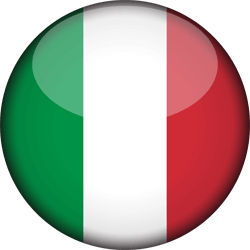 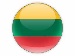 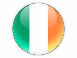 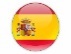 Results of Action Plans and new Covid-19 related actions deployed and implemented into regional policies – Spain, Ireland, Lithuania, Italy. Presentation of each project Partner 11.00 – 11.1511.15 – 12.15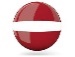 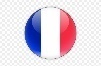 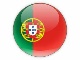 Coffee breakResults of Action Plans and new Covid-19 related actions deployed and implemented into regional policies – France, Portugal, Latvia. Presentation of each project Partner 12:30 – 13:30Lunch break13:30 – 14:30Group discussions - What we can learn from each other and how to transfer best practices most effectively | each country’s representatives in working groups 14:30 – 15:15Results of working groups presentation and discussion and Wrap Up - What we can learn from each other and how to transfer best practices most effectively | each country’s representatives in working groups15:15 – 15:30Coffee Break15:30 – Project Steering Committee meeting | Project Steering committee members19.00 –Dinner. The venue will be precised9:00 – 11:00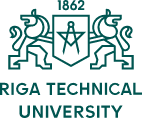 Visiting the Design factory of the Riga Technical University, 6 Kipsalas Street, Riga The Design Factory of the Science and Innovation Centre – part of the Design Factory Global Network – is a platform for students that promotes development of innovative ideas, mutual cooperation, establishment of professional contacts with the industry representatives and forms business competencies. 11.30- 12.30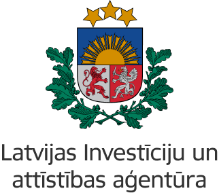 Visiting the Investment and Development Agency of Latvia (LIAA), 2 Perses Street, Riga. It works to increase export and competitiveness of Latvian companies, facilitate foreign investment and implement tourism development and innovation policies, administrate business support programmes.13:00 –14.00Lunch 